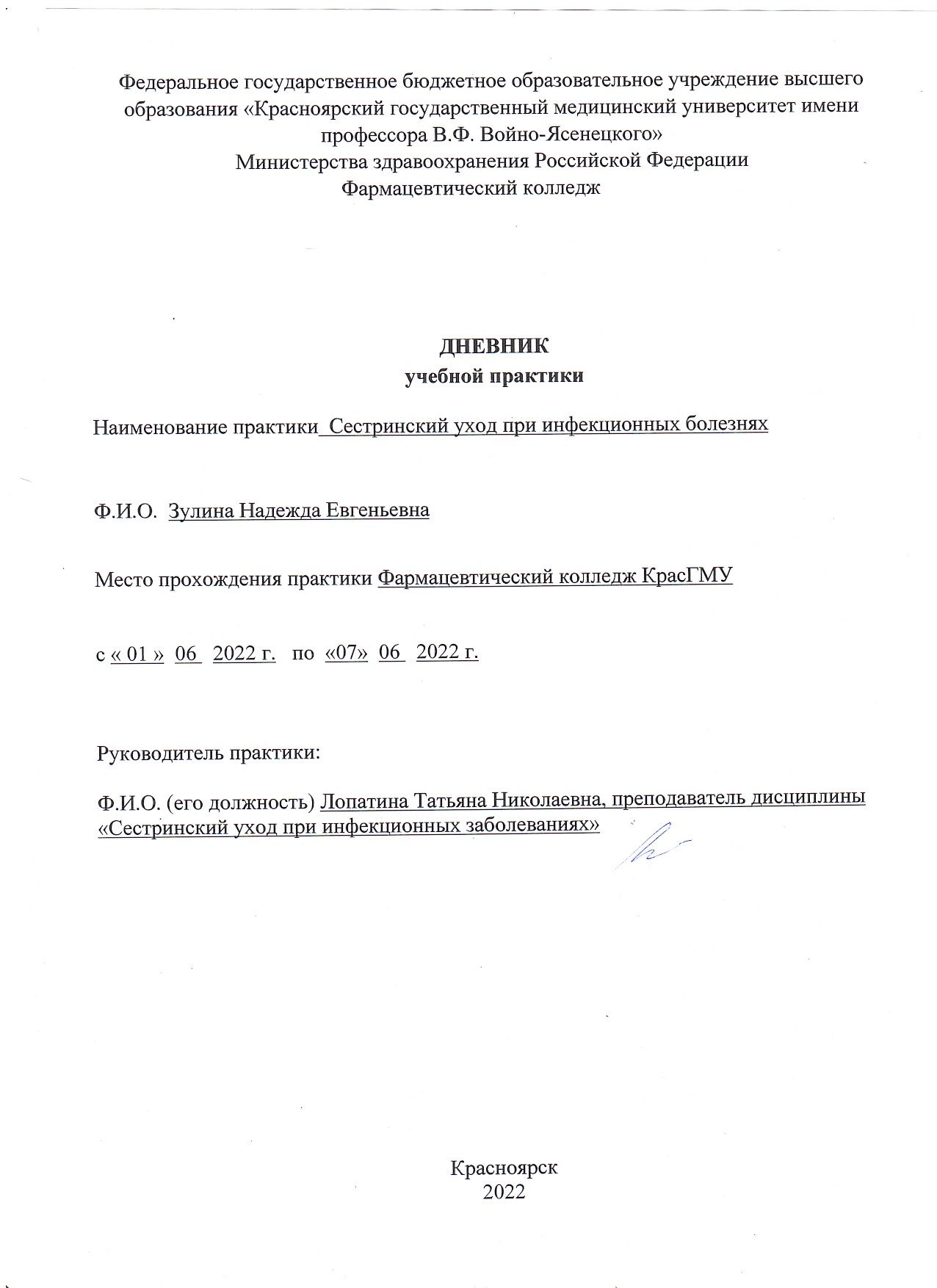 Содержание1. Цели и задачи практики2. Знания, умения, практический опыт, которыми должен овладеть обучающийся после прохождения практики3. Тематический план4. График прохождения практики5. Инструктаж по технике безопасности6.  Содержание и объем проведенной работы7. Манипуляционный лист  8. Отчет (текстовой)Цель учебной практики «Сестринский уход при инфекционных болезнях» состоит в приобретении первоначального практического опыта по участию в лечебно-диагностическом процессе и последующего освоения общих и профессиональных компетенций по избранной специальности.Задачи:Закрепление и совершенствование приобретенных в процессе обучения профессиональных умений, обучающихся по сестринскому уходу за инфекционными больными;Ознакомление со структурой работы поликлиники и организацией работы среднего медицинского персонала;Адаптация обучающихся к конкретным условиям деятельности учреждений здравоохранения;Формирование навыков общения с инфекционными пациентами с учетом этики и деонтологии;Освоение современных методов работы в медицинских организациях практического здравоохранения;Обучение студентов особенностям проведения лечебно-диагностических мероприятий в инфекционной практике;Формирование основ социально-личностной компетенции путем приобретения студентом навыков межличностного общения с медицинским персоналом и пациентами.В результате учебной практики обучающийся должен:Приобрести практический опыт: осуществления ухода за инфекционными больными при инфекционных заболеваниях;Освоить умения:готовить пациента к лечебно-диагностическим вмешательствам;осуществлять сестринский уход за больными при различных заболеваниях и состояниях;консультировать пациента и его окружение по применению лекарственных средств;осуществлять фармакотерапию по назначению врача;проводить мероприятия по сохранению и улучшению качества жизни пациента;вести утвержденную медицинскую документацию;Знать:причины, клинические проявления, возможные осложнения, методы диагностики проблем пациента; организацию и оказание сестринской помощи; пути введения лекарственных препаратов; правила использования аппаратуры, оборудования, изделий медицинского назначения.Тематический планГрафик прохождения практикиИнструктаж по технике безопасностиС инструкцией № 331 по охране труда для студентов фармацевтического колледжа ознакомлен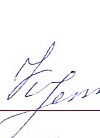 Дата		01.06.2022			РосписьСодержание и объем проведенной работыТекстовой отчет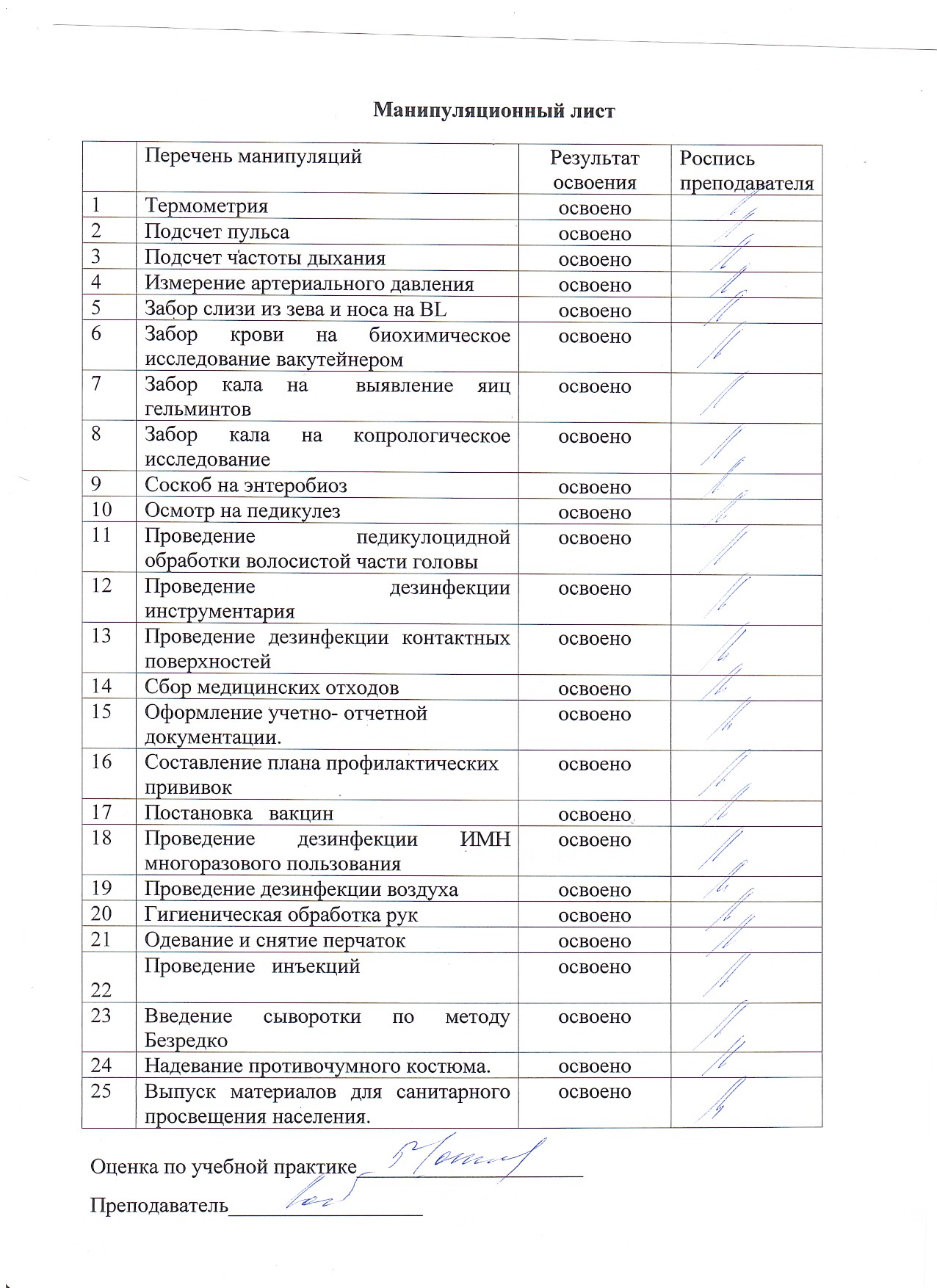 Самооценка по результатам учебной практикиПри прохождении учебной практики мною самостоятельно были проведены: проведение термометрии, подсчета пульса, частоты дыхания, измерение артериального давления, осмотр на педикулез и проведение педикулоцидной обработки волосистой части головы, производила забор крови на биохимическое исследование вакутейнером и забор слизи из зева и носа на BL, кала на выявление яиц гельминтов и на копрологическое исследование, соскоб на энтеробиоз, проведение дезинфекции инструментария, контактных поверхностей и воздуха, ИМН  многоразового пользования, гигиеническая обработка рук, одевание и снятие перчаток, сбор медицинских отходов, оформление учетно- отчетной документации. Составляла плана профилактических прививок, проводила введение сыворотки по методу Безредко, постановку вакцин и инъекций, надевала противочумный костюм, составляла материал для санитарного просвещения населения.Я хорошо овладел(ла) умениями проведение термометрии, подсчета пульса, частоты дыхания, измерение артериального давления, осмотр на педикулез и проведение педикулоцидной обработки волосистой части головы, соскоб на энтеробиоз, проведение дезинфекции инструментария, контактных поверхностей и воздуха, ИМН  многоразового пользования, гигиеническая обработка рук, одевание и снятие перчаток, сбор медицинских отходов, оформление учетно- отчетной документации, введение сыворотки по методу Безредко, постановки вакцин и инъекций, надевание противочумного костюма.Особенно понравилось при прохождении практики оформление учетно- отчетной документации, осмотр на педикулез и проведение педикулоцидной обработки волосистой части головы, введение сыворотки по методу Безредко, постановки вакцин и инъекций и надевание противочумного костюма.Недостаточно освоены ________________________________________________________________________________________________________________________________Замечания и предложения по прохождению практики ________________________________________________________________________________________________________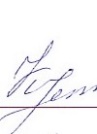 Студент          Зулина Н.Е.                                     подпись                     расшифровка№Наименование разделов и тем практикивсего часов1.Организация  сестринского ухода при инфекционных болезнях в условиях поликлиники.62.Организация работы поликлиники  по профилактике гриппа.63.Организация работы поликлиники  по профилактике  дифтерии.64.Организация работы поликлиники  по профилактике  гельминтозов.65.Организация работы поликлиники  по профилактике   трансмиссивных инфекций.66.Организация работы  кабинета иммунопрофилактики47.Зачет по учебной практике2Итого36Вид промежуточной аттестации –  зачет№Наименование разделов и тем практикидата1.Организация  сестринского ухода при инфекционных болезнях в условиях поликлиники.01.06.20222.Организация работы поликлиники  по профилактике гриппа.02.06.20223.Организация работы поликлиники  по профилактике  дифтерии.03.06.20224.Организация работы поликлиники  по профилактике  гельминтозов.04.06.20225.Организация работы поликлиники  по профилактике   трансмиссивных инфекций.06.06.20226.Организация работы  кабинета иммунопрофилактики07.06.20227.Зачет по учебной практике07.06.2022датаТемаСодержание работы01.06.2022Организация сестринского ухода при инфекционных болезнях в условиях поликлиники.В первый день учебной практики были выполнены манипуляции:-проведение термометрии, подсчета пульса, частоты дыхания, измерение артериального давления;- осмотр на педикулез;-оформление учетно- отчетной документации;- проведение дезинфекции контактных поверхностей и воздуха;- сбор медицинских отходов;- проведение дезинфекции ИМН многоразового пользования;- забор крови на биохимическое исследование вакутейнером; - гигиеническая обработка рук;- одевание и снятие перчаток02.06.2022Организация работы поликлиники по профилактике гриппа.Во второй день учебной практики были выполнены манипуляции:-проведение термометрии, подсчета пульса, частоты дыхания, измерение артериального давления;- проведение дезинфекции контактных поверхностей;- сбор медицинских отходов;- проведение дезинфекции ИМН многоразового пользования;- проведение дезинфекции воздуха;- гигиеническая обработка рук;- одевание и снятие перчаток;- проведение дезинфекции инструментария03.06.2022Организация работы поликлиники по профилактике дифтерии.Были выполнены манипуляции:-проведение термометрии, подсчета пульса, частоты дыхания, измерение артериального давления;- забор слизи из зева и носа на BL;- осмотр на педикулез;- введение сыворотки по методу Безредко;- проведение дезинфекции контактных поверхностей;- сбор медицинских отходов;- проведение дезинфекции ИМН многоразового пользования;- проведение дезинфекции воздуха;- гигиеническая обработка рук;- одевание и снятие перчаток;- проведение   инъекций;- проведение дезинфекции инструментария04.06.2022Организация работы поликлиники по профилактике гельминтозов.Были выполнены манипуляции:-проведение термометрии, подсчета пульса, частоты дыхания, измерение артериального давления;- забор кала на выявление яиц гельминтов и на копрологическое исследование;- соскоб на энтеробиоз;- проведение дезинфекции контактных поверхностей;- сбор медицинских отходов;- проведение дезинфекции ИМН многоразового пользования;- гигиеническая обработка рук;- одевание и снятие перчаток- выпуск материалов для санитарного просвещения населения.06.06.2022Организация работы поликлиники по профилактике   трансмиссивных инфекций.Осуществила следующие манипуляции: -проведение термометрии, подсчета пульса, частоты дыхания, измерение артериального давления;- осмотр на педикулез и проведение педикулоцидной обработки волосистой части головы;- проведение дезинфекции контактных поверхностей;- сбор медицинских отходов;- проведение дезинфекции ИМН многоразового пользования;- гигиеническая обработка рук;- одевание и снятие перчаток;- проведение дезинфекции инструментария и воздуха07.06.2022Организация работы кабинета иммунопрофилактикиОсуществила следующие манипуляции: -проведение термометрии, подсчета пульса, частоты дыхания, измерение артериального давления;- проведение дезинфекции контактных поверхностей;- сбор медицинских отходов;- проведение дезинфекции ИМН многоразового пользования;- проведение дезинфекции воздуха;- одевание и снятие перчаток;- составление плана профилактических прививок;- проведение   инъекций;- постановка   вакцин;-надевание противочумного костюма.07.06.2022Зачет по учебной практикеОсуществила подведение итогов за учебную практику